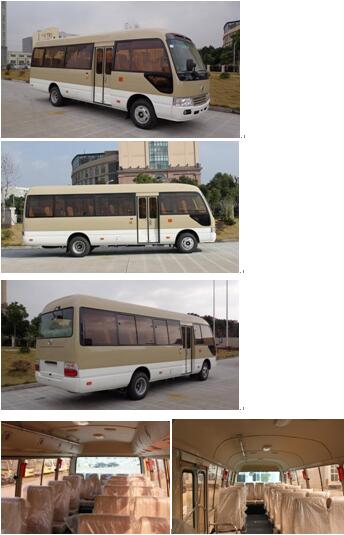 √Model：ADICKZ6720K  √Model：ADICKZ6720K  √Model：ADICKZ6720K  √Model：ADICKZ6720K  SPECIFICATION SPECIFICATION SPECIFICATION SPECIFICATION Dimension (mm)7235*2050*2650Kerb/Gross weight (kg)4500/7000Max Speed (km/h)100App/Dep(O)17/13Wheel Track (mm)1830/1650Wheel Base (mm)3935Engine See belowSeat Capacity1 +24 (+ 5 Folding)SteeringPower SteeringSeat typeFabric seatClutch Single, Dry, DiaphragmRearview MirrorManual,Transmission 5 forward+1 reversePassenger doorManualBrake(See below)SuspensionLeaf spring Tire7.00R16A/COptionalOthers: Tinted Glasses, Fire Extinguisher, Mp3 Radio Tinted Glasses, Fire Extinguisher, Mp3 Radio Tinted Glasses, Fire Extinguisher, Mp3 Radio Petrol Bus: Engine:  JM495QF-III Toyota engine. 2693CC. Hydraulic BrakeEx Factory  USD25999Petrol Bus: Engine:  JM495QF-III Toyota engine. 2693CC. Hydraulic BrakeEx Factory  USD25999Petrol Bus: Engine:  JM495QF-III Toyota engine. 2693CC. Hydraulic BrakeEx Factory  USD25999Petrol Bus: Engine:  JM495QF-III Toyota engine. 2693CC. Hydraulic BrakeEx Factory  USD25999Diesel Bus: Engine 1): CY4102-E3C AIR BRAKE                       Ex Factory 25500Engine2): EQB125-20  Cummins, Air BrakeEx Factory  USD25999Diesel Bus: Engine 1): CY4102-E3C AIR BRAKE                       Ex Factory 25500Engine2): EQB125-20  Cummins, Air BrakeEx Factory  USD25999Diesel Bus: Engine 1): CY4102-E3C AIR BRAKE                       Ex Factory 25500Engine2): EQB125-20  Cummins, Air BrakeEx Factory  USD25999Diesel Bus: Engine 1): CY4102-E3C AIR BRAKE                       Ex Factory 25500Engine2): EQB125-20  Cummins, Air BrakeEx Factory  USD25999Optional ListRHD: cost rise $400， air condition kcal add cost USD2500;  RHD: cost rise $400， air condition kcal add cost USD2500;  RHD: cost rise $400， air condition kcal add cost USD2500;  